Зразок оформлення матеріалівУДК 631.171.075.3ВИЗНАЧЕННЯ КІЛЬКІСНИХ ПОКАЗНИКІВ ДЛЯ ЕКОНОМІЧНОГО АНАЛІЗУ НАДІЙНОСТІ ТВАРИННИЦЬКОЇ ТЕХНІКИІванов І.І.1, к.т.н.,Петров П.П.2, к.т.н.1Таврійський державний агротехнологічний університет імені Дмитра Моторного, м. Запоріжжя, Україна.2Національний університет біоресурсів і природокористування України, м. Київ, Україна.Постановка проблеми. В сьогоднішніх умовах, коли спостерігається старіння машинно-тракторного парку в тваринництві особливо гостро стає проблема ……Основні матеріали дослідження. Вимоги до техніки безперервно зростають як до якості, так і діапазону виконання сільськогосподарських робіт і операцій, підвищення надійності ….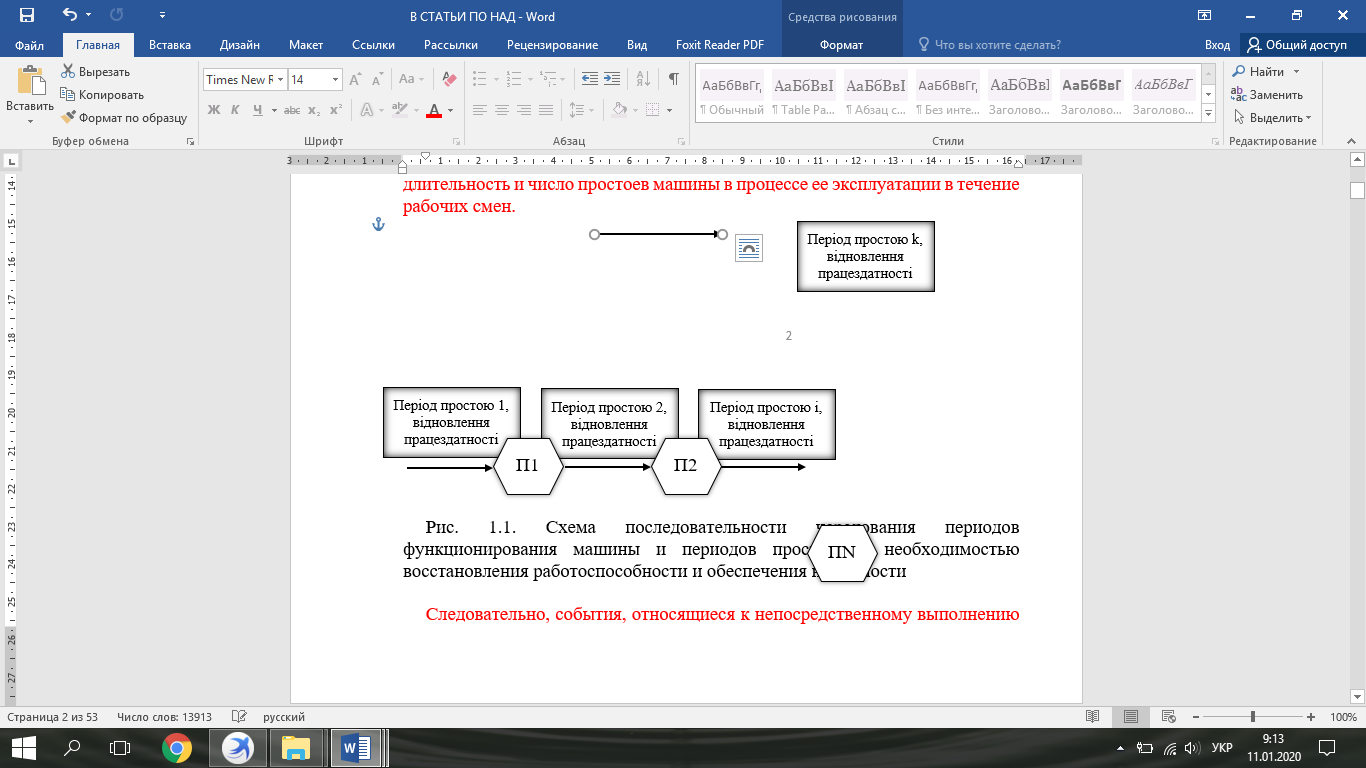 Рис. 1. Структурна схема …..Таблиця 1 Кількісні показники… Висновки. Таким чином, дослідження показують, що …..Список використаних джерел1. Некрасов С. С. Экономические критерии предельного состояния сложных машин. Механизация и электрификация сельского хозяйства. 1999. № 4. С. 20–23.2. Скляр О. Г. Механізація технологічних процесів у тваринництві: навч. посібник. Мелітополь: Колор Принт, 2012. 720 с.ПоказникиБазовий варіантНовий варіантВартість заходів із підвищення надійності, тис грн